PIANO ANNUALE DIDATTICO INDIVIDUALIZZATO(PADI)ANNO SCOLASTICO_____________Codice Siglatura Alunno _______________________________________________                                                                               (Iniziale di: Cognome Nome m/f anno di nascita)Ordine di scuola   Infanzia       		  Primaria         Secondaria I grado 	  Secondaria II gradoPlesso/Indirizzo _______________________________________________________Sezione/Classe 	_____________________________________________________OSSERVAZIONI INIZIALI RELATIVE ALL’ALUNNO E AL CONTESTOPROSPETTO ORARIOAllegare/inserire orario in riferimento alla sezione/classeAllegare/inserire orario in riferimento all’alunno (precisare la presenza di: docente sostegno, Operatore Socio Sanitario, istruttore educatore Provincia, altre figure che intervengono in orario scolastico)Allegare/inserire le indicazioni relative al/ai luogo/hi nel/i quale/i sono svolte le attività didattico-educative previste nel prospetto orarioSCHEDA DI PROGETTAZIONECampo di esperienza / Disciplina________________________________________________Docente curricolare (cognome-nome) ________________________________________________Docente specializzato per le attività di sostegno presente in contitolarità (cognome-nome)Per l’alunno, sulla base del PEI e degli esiti degli incontri del GLHO documentati, si prevede di attuare quanto segue: ______________ _ _ _ _ Allegare/inserire il Piano di lavoro/programmazione/progettazione del proprio Istituto per ogni ambito di esperienza/disciplina riportando: Conoscenze, abilità, competenze, obiettivi di apprendimentoFirma dei docenti di ambito/disciplina				___________________________									___________________________									_____ _ _ _ _ _ _ _ _ _ _ _ _ _ _ _Firma del/dei docente/i per le attività di sostegno in contitolarità             	                                                                                                     			_______________________________ _ _ _ _ _ _ _ _ _ _ _ _ _ _ _MODALITÀ DI VERIFICA E VALUTAZIONELa verifica del processo di apprendimento avviene attraverso il costante monitoraggio e l’osservazione sistematica del percorso didattico-educativo quotidiano. Saranno comunque previsti dei momenti di verifica strutturati sulla base di quanto effettivamente attuato.Anche nel caso di disabilità complessa la valutazione relativa alla disciplina è riconducibile a quanto progettato nelle aree del PEI e articolate per discipline nel PADI (es. alunno con disabilità psico-fisica: per italiano “Alzare in maniera funzionare PECS note” e per Ed. Motoria “Sviluppo e potenziamento della Pinza Bidigitale nell’uso delle PECS note.”)La verifica e la valutazione durante e al termine di un determinato percorso di apprendimento vengono fatte tenendo conto del livello di partenza e del raggiungimento o meno degli obiettivi prefissati. Per la scuola dell’infanzia gli esiti valutativi del percorso stilato nel PADI saranno evidenziati in sede di GLHO finale.Data la necessità di fissare più volte la disposizione da raggiungere rispetto a quella di partenza (che si rinnova di volta in volta), si ritiene di poter assumere indici e descrittori per la valutazione come segue (è importante descrivere in modo dettagliato a cosa corrisponde ogni voto, anche nel caso di percorso differenziato):Firma dei docenti di ambito/disciplina				___________________________									___________________________									_____ _ _ _ _ _ _ _ _ _ _ _ _ _ _ _Firma del/dei docente/i per le attività di sostegno in contitolarità             	                                                                                                     			________________________________ _ _ _ _ _ _ _ _ _ _ _ _ _ _ _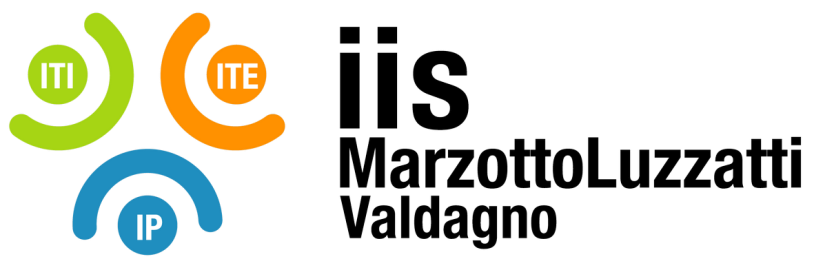  Sito Internet: www.iisvaldagno.it E-Mail: viis022004@istruzione.it E-Mail Certificata: viis022004@pec.istruzione.itPunti di forza ...Criticità...Interessi particolari...In situazioni specifiche allegare la descrizione dettagliata di:progetti educativi e/o didattici particolari piani di uscite, visite guidate ed iniziative integrative proposte nell’ambito delle attività didattiche della classe e in riferimento all’alunno con disabilità (si sottolinea l’importanza di prevedere e di preparare con adeguato anticipo le proposte precisando collegialmente le esigenze di tipo motorio, di autonomia, comportamentali, linguistico-comunicative, affettivo-relazionali)continuità/orientamento/progetto alternanza scuola-lavoroprotocollo d’azione per la somministrazione di farmaci e procedure salvavitapiano di sostituzioni in caso di assenza del docente di sostegno e dell’Operatore Socio Sanitario per il quale non è stato nominato il sostituto (questa sezione è necessaria per alunni con disabilità complessa che necessitano di affiancamento 1:1 e/o manifestano comportamenti problema)piano di evacuazioneIn situazioni specifiche allegare la descrizione dettagliata di:progetti educativi e/o didattici particolari piani di uscite, visite guidate ed iniziative integrative proposte nell’ambito delle attività didattiche della classe e in riferimento all’alunno con disabilità (si sottolinea l’importanza di prevedere e di preparare con adeguato anticipo le proposte precisando collegialmente le esigenze di tipo motorio, di autonomia, comportamentali, linguistico-comunicative, affettivo-relazionali)continuità/orientamento/progetto alternanza scuola-lavoroprotocollo d’azione per la somministrazione di farmaci e procedure salvavitapiano di sostituzioni in caso di assenza del docente di sostegno e dell’Operatore Socio Sanitario per il quale non è stato nominato il sostituto (questa sezione è necessaria per alunni con disabilità complessa che necessitano di affiancamento 1:1 e/o manifestano comportamenti problema)piano di evacuazioneIndiciDescrittori5678910